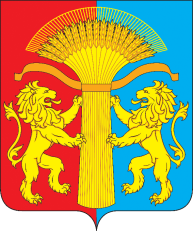 АДМИНИСТРАЦИЯ  СОТНИКОВСКОГО  СЕЛЬСОВЕТАКАНСКОГО РАЙОНА КРАСНОЯРСКОГО КРАЯПОСТАНОВЛЕНИЕ 26.08.2022                                                с. Сотниково                                          № 53-п Об утверждении правил использования водных объектов общего пользования, расположенных на территории Сотниковского сельсовета, для личных и бытовых нуждВ соответствии с п. 24 ст. 15 Федерального закона Российской Федерации от 06.10.2003 N 131-ФЗ "Об общих принципах организации местного самоуправления в Российской Федерации", статьей 27 Водного кодекса Российской Федерации, Правилами охраны жизни людей на водных объектах в Красноярском крае, утвержденными Постановлением Совета администрации Красноярского края от 21.04.2008 N 189-п, руководствуясь Уставом Сотниковского сельсовета Канского района, ПОСТАНОВЛЯЮ:1.Утвердить Правила использования водных объектов общего пользования, расположенных на территории Сотниковского сельсовета, для личных и бытовых нужд согласно приложению.2.     Контроль за выполнением настоящего Постановления оставляю за собой.3. Настоящее Постановление вступает в силу после официального опубликования, в печатном издании «Сельские вести» и размещении его на официальном сайте Сотниковского сельсовета  http://сотниково.рф.    Глава Сотниковского сельсовета                                                                М.Н.РыбальченкоПриложениек Постановлению Главы Сотниковского сельсоветаКанского района Красноярского краяот 26.08.2022г. № 53-пПРАВИЛАИСПОЛЬЗОВАНИЯ ВОДНЫХ ОБЪЕКТОВ ОБЩЕГО ПОЛЬЗОВАНИЯ,РАСПОЛОЖЕННЫХ НА ТЕРРИТОРИИ СОТНИКОВСКОГО СЕЛЬСОВЕТА, ДЛЯ ЛИЧНЫХ И БЫТОВЫХ НУЖД.I. ОБЩИЕ ПОЛОЖЕНИЯ1. Настоящие Правила использования водных объектов общего пользования, расположенных на территории Сотниковского сельсовета, для личных и бытовых нужд (далее - Правила) разработаны в соответствии с законодательством Российской Федерации и Красноярского края. Предназначены для регулирования отношений при использовании гражданами водных объектов общего пользования в районе, упорядочения антропогенной нагрузки в рекреационных зонах водных объектов, охраны жизни и здоровья граждан, обеспечения мер по охране и рациональному использованию водных ресурсов.В настоящих Правилах используются следующие понятия:1) водные объекты общего пользования, то есть общедоступные водные объекты, поверхностные водные объекты, расположенные на территории сельсовета, находящиеся в государственной или муниципальной собственности, если иное не предусмотрено действующим законодательством;2) личные и бытовые нужды - удовлетворение существующих потребностей граждан, не связанное с осуществлением предпринимательской деятельности, путем использования ресурсов водных объектов общего пользования:в рекреационных целях, для купания, спорта, отдыха, туризма, в том числе с применением маломерных судов, водных мотоциклов и других технических средств, предназначенных для отдыха на водных объектах, любительского рыболовства;для хозяйственно-бытовых нужд - забора (изъятия) воды для питьевого и хозяйственно-бытового водоснабжения, ведения личного подсобного хозяйства, полива садовых, огородных и дачных земельных участков, водопоя домашних животных, заготовки льда, иных целей, не запрещенных законодательством;3) водоохранная зона - территория, примыкающая к береговой линии водных объектов, режим использования и ширина которой от 50 до 200 метров в зависимости от протяженности водных объектов, устанавливается Водным кодексом Российской Федерации в целях предотвращения загрязнения, засорения и истощения водных объектов и среды обитания водных биологических ресурсов;4) прибрежная защитная полоса - участок водоохранной зоны вдоль береговой линии водных объектов, ширина которой от 30 до 50 метров, устанавливается Водным кодексом Российской Федерации в зависимости от уклона берега водного объекта. Для рек и ручьев протяженностью менее 10 километров от истока до устья водоохранная зона совпадает с прибрежной защитной полосой и составляет 50 метров;5) ширина береговой полосы водных объектов общего пользования составляет двадцать метров, за исключением береговой полосы каналов, а также рек и ручьев, протяженность которых от истока до устья не более чем десять километров. Ширина береговой полосы каналов, а также рек и ручьев, протяженность которых от истока до устья не более чем десять километров, составляет пять метров.II. ПРАВА И ОБЯЗАННОСТИ ГРАЖДАН ПРИ ИСПОЛЬЗОВАНИИ ВОДНЫХ ОБЪЕКТОВ ОБЩЕГО ПОЛЬЗОВАНИЯ ДЛЯ ЛИЧНЫХ И БЫТОВЫХ НУЖД2. Граждане имеют право:- беспрепятственного доступа к водным объектам общего пользования и бесплатного использования их для личных и бытовых нужд, если иное не предусмотрено законодательством Российской Федерации; - пользоваться (без использования механических транспортных средств) береговой полосой водных объектов общего пользования для передвижения и пребывания около них, в том числе для осуществления любительского рыболовства и причаливания плавучих средств.2.1. При использовании водных объектов общего пользования граждане обязаны:- соблюдать соответствующий режим охраны водных объектов и водных биоресурсов, установленный законодательством Российской Федерации и законодательством Красноярского края, в том числе о санитарно-эпидемиологическом благополучии населения, водных биоресурсах, природных лечебных ресурсах, лечебно-оздоровительных местностях и курортах, особо охраняемых природных территориях;- соблюдать требования Правил охраны жизни людей на водных объектах в Красноярском крае, утвержденных Постановлением Совета администрации Красноярского края от 21.04.2008 N 189-п, Правил пользования водными объектами для плавания на маломерных судах в Красноярском крае, утвержденных Постановлением Совета администрации Красноярского края от 31.03.2008 N 142-п;- осуществлять использование водного объекта общего пользования для личных и бытовых нужд, не нарушая прав других граждан, не создавая препятствий водопользователям, осуществляющим пользование водными объектами на основаниях, установленных законодательством Российской Федерации, а также помех и опасности для судоходства;- использовать для питьевых и хозяйственно-бытовых целей защищенные от загрязнения и засорения поверхностные водные объекты общего пользования, пригодность которых для указанных целей определяется на основании санитарно-эпидемиологических заключений;- соблюдать запреты и ограничения на купание в водных объектах общего пользования, в том числе при проведении религиозных мероприятий;- оказывать посильную помощь терпящим бедствие на воде;- информировать уполномоченные органы государственной власти и органы местного самоуправления об авариях и иных чрезвычайных ситуациях на водных объектах по месту выявления.III. МЕРЫ ОБЕСПЕЧЕНИЯ БЕЗОПАСНОСТИ НАСЕЛЕНИЯ ПРИ ПОЛЬЗОВАНИИ ВОДНЫМИ ОБЪЕКТАМИ3. При использовании водных объектов общего пользования для личных и бытовых нужд в соответствии с требованиями Водного кодекса Российской Федерации, Правилами охраны жизни людей на водных объектах в Красноярском крае, утвержденными Постановлением Совета администрации Красноярского края от 21.04.2008 N 189-п, запрещается:- засорять и загрязнять береговые полосы и территории, прилегающие к водным объектам в границах водоохранных зон;- использовать в границах водоохранных зон и прибрежных защитных полос сточные воды для удобрения почв, закапывать бытовые и промышленные отходы, отходы, образующиеся при содержании домашних животных;- допускать сброс в водные объекты и на берега бытового мусора, снега от уборки территорий, загрязненных сточных вод;- прекращать доступ граждан к водным объектам общего пользования, застраивать береговые полосы, возводить в них хозяйственные постройки и ограждения;- использовать автотранспортные средства в береговой полосе и осуществлять их мойку в водных объектах;- движение и стоянка транспортных средств в водоохранных зонах (кроме специальных транспортных средств), за исключением их движения по дорогам и стоянки на дорогах, на специально оборудованных местах, имеющих твердое покрытие;- распашка земель, выпас сельскохозяйственных животных в границах прибрежных защитных полос;- купание в местах, где выставлены щиты (аншлаги) с предупреждениями и запрещающими надписями;- самовольное снятие специальных информационных щитов (аншлагов);- купание в необорудованных, незнакомых местах;- заплывать за буйки, обозначающие границы плавания;- подплывать к моторным, парусным судам, весельным лодкам и другим плавсредствам;- прыгать в воду с катеров, лодок, причалов, а также сооружений, не приспособленных для этих целей;- загрязнять и засорять водоемы;- распивать спиртные напитки, купаться в состоянии алкогольного опьянения;- приводить с собой собак и других животных;- оставлять на берегу, в раздевалках бумагу, стекло и другой мусор;- играть с мячом и в спортивные игры в не отведенных для этих целей местах, а также допускать в водных объектах игры, связанные с нырянием и захватом купающихся;- подавать крики ложной тревоги;- плавать на досках, бревнах и других, не приспособленных для этого средствах (предметах);             IV. ПОРЯДОК ИНФОРМИРОВАНИЯ НАСЕЛЕНИЯ ОБ ОГРАНИЧЕНИЯХВОДОПОЛЬЗОВАНИЯ НА ВОДНЫХ ОБЪЕКТАХОБЩЕГО ПОЛЬЗОВАНИЯ4. Места массового отдыха граждан, связанного с купанием в водных объектах общего пользования, на территории сельсовета определяются правовыми актами администрации Сотниковского сельсовета.4.1. Проведение в местах массового отдыха граждан разъяснительной работы о требованиях настоящих Правил, а также по предупреждению несчастных случаев на водных объектах осуществляется с использованием стендов, фотографий, иных способов профилактики травматизма и охраны жизни на воде.4.2. На водных объектах общего пользования могут быть запрещены забор (изъятие) водных ресурсов для целей питьевого и хозяйственно-бытового водоснабжения, купание, использование маломерных судов, водных мотоциклов и других технических средств, предназначенных для отдыха на водных объектах, водопой, а также установлены иные запреты в случаях, предусмотренных законодательством Российской Федерации и законодательством Красноярского края.4.3. Использование гражданами водных объектов общего пользования может быть приостановлено или ограничено в следующих случаях:угрозы причинения вреда жизни и здоровью человека;возникновения чрезвычайных ситуаций природного или техногенного характера;причинения вреда окружающей среде.4.4. Информация об ограничении водопользования на водных объектах общего пользования, устанавливаемом муниципальными правовыми актами, доводится до сведения населения через средства массовой информации. Для этого используются печатные и иные информационные издания, телевидение, радио, информационно-телекоммуникационные каналы сети Интернет, включая официальный сайт администрации Сотниковского  сельсовета. Кроме этого информация о запретах и ограничениях доводится посредством установки специальных информационных знаков, стендов и щитов вдоль берегов водных объектов общего пользования.4.5. Размещение информации о местах массового отдыха у воды, изготовление и установка в целях безопасности средств оповещения о запретах и ограничениях водопользования на водных объектах общего пользования, предоставление экологической информации по вопросам использования и охраны водных объектов осуществляется администрацией Сотниковского сельсовета.                  V. ОТВЕТСТВЕННОСТЬ ЗА НАРУШЕНИЕ НАСТОЯЩИХ ПРАВИЛ5. Лица, виновные в нарушении порядка, установленного настоящими Правилами, несут ответственность согласно действующему законодательству.5.1. Устранение последствий неправомерных действий, приведших к ухудшению состояния водных объектов, в том числе устранение допущенных загрязнений и возмещение причиненного вреда, производится виновными лицами.